КНИГИ ДЛЯ ДЕТЕЙ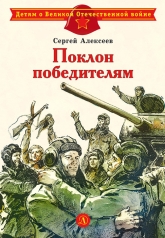 Сергей АлексеевПоклон победителямИздательство: Детская литература, 2018 
Для младшего школьного возрастаАвтор - известный детский писатель, участник Великой Отечественной войны (1941-1945) - рассказывает о подвиге нашего народа в освобождении родной страны от фашистских захватчиков. 

22 июня 1941 года, на рассвете, войска фашистской Германии вероломно, без предупреждения напали на нашу Родину. Началась Великая Отечественная война советского народа против фашистских поработителей. Враги рассчитывали расправиться с нами быстрым, стремительным ударом, но глубоко просчитались. Как один, поднялись советские люди на защиту своей Родины и свободы. 

О бессмертных героях Великой Отечественной войны и написаны эти рассказы для дошкольников и младших школьников.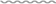 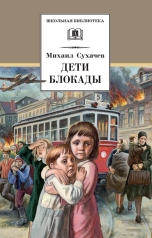 Михаил СухачевДети блокадыИздательство: Детская литература, 2019 
Для среднего школьного возрастаПовесть Михаила Павловича Сухачева рассказывает о блокаде Ленинграда в годы Великой Отечественной войны. С сентября 1941 по январь 1944 года фашисты каждый день по нескольку раз бомбили и обстреливали город. Более миллиона ленинградцев умерли от голода и холода, но они не сдавались, героически работая и перенося лишения. 

Книга о невероятном мужестве и стойкости ребят, не струсивших под бомбежками и обстрелами, а тушивших зажигательные бомбы на чердаках, помогавших женщинам и старикам и работавших на заводах наравне со взрослыми… Они быстро повзрослели и стремились сделать все, даже невозможное, для помощи городу, в котором ленинградцы умирали, но не сдавались. И в победе над фашистами была и их заслуга - Вити Стогова и его друзей. Любовь к Родине, стойкость, мужество, самоотверженность - главные черты этих ребят, благодаря которым они выдержали нечеловеческие испытания.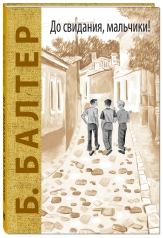 Борис БалтерДо свидания, мальчики!Издательство Энас-книга, 2018 
Для старшего школьного возрастаКнига "До свидания, мальчики!", озаглавленная строчкой из песни Булата Окуджавы, без сомнения, принадлежит к шедеврам русской прозы. Повесть, написанная в шестидесятые годы минувшего века, пронизанная любовью, солнцем, музыкой, светлой грустью, и сегодня трогает сердце своей искренностью и чистотой. 

Повесть известного советского писателя Бориса Балтера "До свидания, мальчики!" светла и солнечна, как приморский город, в котором живут три неразлучных друга. Рассказ об их беспечной юности оттеняется предчувствием войны, участниками которой им только предстоит стать… Хотя события, описанные в повести, происходят в предвоенные годы, ее по праву можно назвать одним из самых сильных антивоенных произведений для юношества советского времени. Об этом говорит и название - строка из знаковой песни Булата Окуджавы, посвященной поколению мальчиков и девочек, ушедших в 1941 году защищать Родину.  

Появившись в 1961 году, повесть вскоре была переведена на многие языки мира, инсценировалась во многих театрах, по ней был снят незабываемый кинофильм Михаила Калика.КНИГИ ДЛЯ РОДИТЕЛЕЙ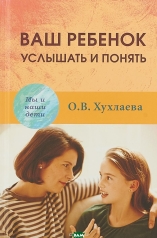 Ольга ХухлаеваВаш ребенок: услышать и понятьИздательство: Академический проект, 2018 
Книга для родителейЭта книга написана для родителей, стремящихся всеми силами помочь своему ребенку получить максимальное развитие, очень переживающих, если у ребенка что-то не получается, и чувствующих себя виноватыми в этом. 

У детей хороших родителей бывают особые трудности, поскольку не преподаются ни в каких родительских университетах основы возрастной психологии. Поэтому родители просто не знают, на какие сигналы в детской жизни нужно обращать внимание. 

В книге описываются эти сигналы и трудности, стоящие за ними, а также варианты помощи детям и подросткам в этих случаях. Издание адресовано психологам, преподавателям и родителям, а также всем интересующимся проблемами детства. БОЛЬШЕ ИНТЕРЕСНЫХ КНИГ НА   ПОРТАЛЕ:
http://www.ya-roditel.ru/parents/base/book/